E-TUND – KOHTUME ÜHISES VIRTUAALSES KLASSIRUUMIS        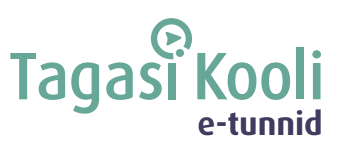 TUNNIKAVA #461Tunni teema:Mitmekülgne Aafrika – riik või kontinent? Külalisõpetaja:Daniel Schaer, Välisministeeriumi erivolitustega diplomaatiline esindaja Aafrika küsimustes, mitteresideeriv suursaadik Keenias ja Lõuna-AafrikasÕpilased:7.-9. klassTunni õpieesmärk:Õpilane teab Aafrika riikide eripäradest, ajaloost ja arengutest; mõistab, et Aafrika riike ei saa ühtviisi iseloomustada, vaid need moodustavad mitmekülgse kontinendi, millel on maailmas olnud ja on oluline mõju.Seos RÕK-iga:Sotsiaalne ja kodanikupädevus, kultuuri- ja väärtuspädevus         45-minutilise tunni ülesehitus:                5 min                                                                 20 + 5 min                                                                       15 minettevalmistus ja häälestus                     ülekanne + küsimused külalisõpetajale                         õpilaste iseseisev töö klassis         45-minutilise tunni ülesehitus:                5 min                                                                 20 + 5 min                                                                       15 minettevalmistus ja häälestus                     ülekanne + küsimused külalisõpetajale                         õpilaste iseseisev töö klassisTunni teema taust:Hiljutised riigipöörded ja poliitilised muutused osades Aafrika riikides on toonud suurema tähelepanu kireva ajaloo, suurte arengute ja maailmas üha olulisema mõjuga mandrile, mis oma mitmekesisuses on koduks enam kui miljardile inimesele. Sellest, kui eripalgeline on Aafrika manner, millised on olnud väljakutsed ja võimalused läbi aegade ning Eesti ja Aafrika riikide koostööst räägib lähemalt diplomaat Daniel Schaer Rwanda ja Lõuna-Aafrika näitel.Häälestus:Mõelge klassis üheskoos, millised märksõnad esimesena Aafrikaga seostuvad. Vestluse põhjal koostage tahvlile mõttekaart, mille keskmes on sõna AAFRIKA. Abistavad küsimused:Mis Aafrikaga esmajoones meenub?Kust on tulnud teadmised ja arusaam Aafrikast? Meediast, sotsiaalmeediast, koolis õpitust, filmidest-sarjadest?Õpilaste iseseisevtöö:1) Vaadake klassiga üle tunni alguses tehtud mõttekaart. Kas pärast ettekannet on midagi lisada või parandada? Miks? 2) Valige üks Aafrika riik ja kirjutage kiri seal elavale eakaaslasele. Mida talle ütleksid, mida küsiksid ja mida temalt teada tahaksid? Miks? Võimalikud lisamaterjalid:Diplomaat: Aafrika potentsiaali avamiseks tuleb skeemitajate kõrvalt leida õige kohalik (aripaev.ee)Eesti Aafrika regioonistrateegia | Välisministeerium (vm.ee) 